ΘΕΜΑ: [Ένταξη] / [Τροποποίηση Απόφασης Ένταξης] Πράξεων Κρατικών Ενισχύσεων στο πλαίσιο της πρόσκλησης « …………………… » με Κωδικό ΟΠΣ  …….. στο  Επιχειρησιακό Πρόγραμμα  Αλιείας και Θάλασσας 2014-2020ΑΠΟΦΑΣΗ Ο Γενικός Γραμματέας Αγροτικής Πολιτικής και Διαχείρισης Κοινοτικών Πόρων ήΟ/Η [αρμόδιο όργανο Ενδιάμεσου Φορέα](για περιπτώσεις εκχώρησης σχετικής αρμοδιότητας σε ΕΦ)Έχοντας υπόψη:Το Ν. 4314/2014 για τη διαχείριση, τον έλεγχο και εφαρμογή αναπτυξιακών παρεμβάσεων για την προγραμματική περίοδο 2014-2020» (ΦΕΚ 265/Α/23.12.2014),Την Απόφαση με αριθμό Ε (2015) 7417/23-10-2015 που αφορά την έγκριση του Ε.Π. Αλιείας και Θάλασσας 2014-2020, όπως τροποποιήθηκε και ισχύει,Τη με αρ.πρωτ. 137675/ΕΥΘΥ/1016/19.12.2018 (ΦΕΚ 5968/Β/31.12.18) Υπουργική Απόφαση για την Αντικατάσταση της υπ’ αριθ. 110427/EΥΘΥ/1020/20.10.2016 (ΦΕΚ Β΄3521) υπουργικής απόφασης με τίτλο «Τροποποίηση και αντικατάσταση της υπ’ αριθ. 81986/ΕΥΘΥ712/31.07.2015 (ΦΕΚ Β΄1822) υπουργικής απόφασης  “Εθνικοί κανόνες επιλεξιμότητας δαπανών για τα προγράμματα του ΕΣΠΑ 2014 – 2020 - Έλεγχοι νομιμότητας δημοσίων συμβάσεων συγχρηματοδοτούμενων πράξεων ΕΣΠΑ 2014-2020 από Αρχές Διαχείρισης και Ενδιάμεσους Φορείς – Διαδικασία ενστάσεων επί των αποτελεσμάτων αξιολόγησης πράξεων”», όπως ισχύει. ,Την ΥΑ 1393/25-10-2016 (ΦΕΚ3501/Β/2016) αναδιάρθρωσης της Ειδικής Υπηρεσίας Διαχείρισης του Ε.Π. Αλιείας και Θάλασσας,Την με αρ. πρωτ. …………απόφαση ορισμού του Γενικού Γραμματέα διαχείρισης του Προγράμματος ή του αρμόδιου οργάνου που υπογράφει την απόφαση ένταξης,Την με αρ. πρωτ. Απόφαση (ΥΑ,), με την οποία εκχωρούνται στον ………………………. αρμοδιότητες διαχείρισης μέρους του ΕΠ στον Ενδιάμεσου Φορέα ………….,Τις αποφάσεις της Επιτροπής Παρακολούθησης του Ε.Π., που αφορούν την έγκριση της μεθοδολογίας και των κριτηρίων επιλογής των πράξεων των επί μέρους Προτεραιοτήτων του Ε.Π., όπως αυτά ισχύουν, Την αριθ. …ΚΥΑ του άρθρου 69, παράγραφος 1την αριθ. … ΥΑ του άρθρου 69, παράγραφος 2Την με αρ. πρωτ. ……… πρόσκληση της Ειδικής Υπηρεσίας Διαχείρισης [ή του Ενδιάμεσου Φορέα] του Ε.Π. «…………»  για την υποβολή προτάσεων στο πλαίσιο της Προτεραιότητας / του Μέτρου…... και την με αρ. πρωτ. ……… τροποποίησή της,Την με αρ.πρωτ. ………… έγκριση από τον / την [αρμόδιο όργανο] των αποτελεσμάτων της αξιολόγησης, όπως αυτά καταγράφονται στα έγγραφα τεκμηρίωσης της θετικής αξιολόγησης της πρότασης και ειδικότερα στον Πίνακα εγκεκριμένων αιτήσεων,Την με αρ. πρωτ. ………………. θετική εισήγηση του προϊσταμένου της Διαχειριστικής Αρχής του ΕΠ (ή του αρμόδιου προϊσταμένου του Ε.Φ). (ή στην περίπτωση τροποποίησης της Απόφασης Ένταξης το σημείο 12 αντικαθίσταται ως εξής) [Την με αρ. πρωτ. ………………. εισήγηση του προϊσταμένου της Διαχειριστικής Αρχής του ΕΠ (ή του αρμόδιου προϊσταμένου του Ε.Φ) για τροποποίηση της με αρ.πρωτ. ………………….. Απόφασης Ένταξης.]Αποφασίζει [την ένταξη  Πράξεων συνολικής Δημόσιας Δαπάνης ……………………… €, στο/α Επιχειρησιακό/ά Πρόγραμμα/τα «……………………… 2014-2020». ]   ή   [την τροποποίηση της Απόφασης Ένταξης Πράξεων, λόγω {ένταξης επιπλέον πράξεων στο πλαίσιο της ίδιας Πρόσκλησης} / {μείωσης του συνολικού προϋπολογισμού των πράξεων}. Η συνολική Δημόσια Δαπάνη ανέρχεται σε ……………. €.]Α. ΚΑΤΑΝΟΜΗ ΔΗΜΟΣΙΑΣ ΔΑΠΑΝΗΣΗ κατανομή της Δημόσιας Δαπάνης στο Επιχειρησιακό Πρόγραμμα  ανά Προτεραιότητα/Μέτρο ή / και Δράση, έχει ως εξής:Τα στοιχεία των Πράξεων που εντάσσονται / τροποποιούνται στην  Ενωσιακή Προτεραιότητα / μέτρο / δράση  περιλαμβάνονται [στον πίνακα] / [τους πινάκες] του Παραρτήματος.Β. ΣΤΟΙΧΕΙΑ ΕΓΓΡΑΦΗΣ ΠΡΑΞΕΩΝ ΣΤΟ ΠΡΟΓΡΑΜΜΑ ΔΗΜΟΣΙΩΝ ΕΠΕΝΔΥΣΕΩΝΗ δημόσια δαπάνη των πράξεων που προτείνεται για εγγραφή στο Πρόγραμμα Δημοσίων Επενδύσεων ανέρχεται σε …………………€ και έχει τα παρακάτω στοιχεία: * Ο κωδικός εναρίθμου τίθεται σε ισχύ μετά την έγκριση της ΣΑ από τον Υπουργό.Γ. ΥΠΟΧΡΕΩΣΕΙΣ ΔΙΚΑΙΟΥΧΩΝ Οι ειδικοί όροι που απορρέουν από το καθεστώς ενίσχυσης καθώς και οι υποχρεώσεις που προκύπτουν από τους Κανονισμούς των ΕΔΕΤ δεσμεύουν κάθε δικαιούχο και περιγράφονται στην Απόφαση Χρηματοδότησης / [Απόφαση Υπαγωγής] / [Σύμβαση Επιχορήγησης] / [Τεχνικό Παράρτημα] ή [στην Πρόσκληση]. Ο Γενικός Γραμματέας Αγροτικής Πολιτικής και Διαχείρισης Κοινοτικών ΠόρωνήΟ/Η [αρμόδιο όργανο Ενδιάμεσου Φορέα](για περιπτώσεις εκχώρησης σχετικής αρμοδιότητας σε ΕΦ)ΣΥΝΗΜΜΕΝΑ:Παράρτημα (Πίνακας/ες)ΚΟΙΝΟΠΟΙΗΣΗ 	Φορέας / Φορείς Χρηματοδότησης (Δ/νση …..) (κοινοποιείται ηλεκτρονικά μέσω του ΟΠΣ ΕΣΠΑ)(+)(σε περίπτωση ένταξης πράξεων σε περισσότερα του ενός ΕΠ ο πίνακας επαναλαμβάνεται)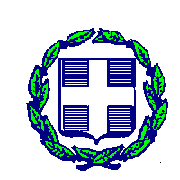 ΕΛΛΗΝΙΚΗ ΔΗΜΟΚΡΑΤΙΑΥΠΟΥΡΓΕΙΟ …………………….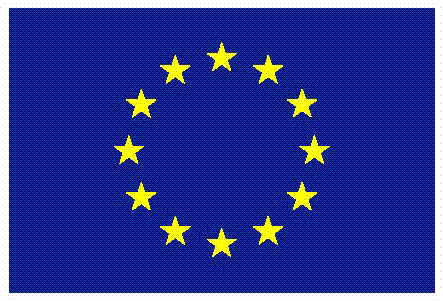 ΕΥΡΩΠΑΪΚΗ ΕΝΩΣΗΕυρωπαϊκό Ταμείο  Θάλασσας και ΑλιείαςΕιδική Υπηρεσία Διαχείρισης Ε.Π. ή Ενδιάμεσος Φορέας ………………………… Ταχ. Δ/νση :Ταχ. Κώδικας :Πληροφορίες: Τηλέφωνο :Fax :Email :<Τόπος>, <Ημερομηνία>Α.Π.: Προς: - Υπουργείο Οικονομίας, Ανάπτυξης, Διεύθυνση Δημοσίων Επενδύσεων(κοινοποιείται ηλεκτρονικά μέσω του ΟΠΣ ΕΣΠΑ)- Διαχειριστική Αρχή του  ΕΠ (σε περίπτωση εκχώρησης /κοινοποιείται ηλεκτρονικά μέσω του ΟΠΣ ΕΣΠΑ)ΠΡΟΤΕΡΑΙΟΤΗΤΑΜΕΤΡΟΔΡΑΣΗΕΠΙΛΕΞΙΜΗ ΔΗΜΟΣΙΑ ΔΑΠΑΝΗΣΥΝΟΛΟΣΥΛΛΟΓΙΚΕΣ ΑΠΟΦΑΣΕΙΣ ΠΟΥ ΧΡΗΜΑΤΟΔΟΤΟΥΝ/ΧΡΗΜΑΤΟΔΟΤΗΣΑΝ ΤΙΣ ΠΡΑΞΕΙΣ ΣΥΛΛΟΓΙΚΕΣ ΑΠΟΦΑΣΕΙΣ ΠΟΥ ΧΡΗΜΑΤΟΔΟΤΟΥΝ/ΧΡΗΜΑΤΟΔΟΤΗΣΑΝ ΤΙΣ ΠΡΑΞΕΙΣ ΣΥΛΛΟΓΙΚΕΣ ΑΠΟΦΑΣΕΙΣ ΠΟΥ ΧΡΗΜΑΤΟΔΟΤΟΥΝ/ΧΡΗΜΑΤΟΔΟΤΗΣΑΝ ΤΙΣ ΠΡΑΞΕΙΣ ΣΥΛΛΟΓΙΚΕΣ ΑΠΟΦΑΣΕΙΣ ΠΟΥ ΧΡΗΜΑΤΟΔΟΤΟΥΝ/ΧΡΗΜΑΤΟΔΟΤΗΣΑΝ ΤΙΣ ΠΡΑΞΕΙΣ ΣΥΛΛΟΓΙΚΕΣ ΑΠΟΦΑΣΕΙΣ ΠΟΥ ΧΡΗΜΑΤΟΔΟΤΟΥΝ/ΧΡΗΜΑΤΟΔΟΤΗΣΑΝ ΤΙΣ ΠΡΑΞΕΙΣ ΚΩΔ. ΣΑΚΩΔ. Πράξης ΣΑ (ΚΩΔ. Εναρίθμου)*Πρόταση εγγραφήςΕνεργός Ενάριθμος (που συνεχίζει να πληρώνει την πράξη / τις πράξεις)Δημόσια Δαπάνη(Ενάριθμος)(Νέο Έργο ΠΔΕ / Τροποποίηση) (Ναι/Όχι)ΠΑΡΑΡΤΗΜΑΠΙΝΑΚΑΣ 1ΠΑΡΑΡΤΗΜΑΠΙΝΑΚΑΣ 1ΠΑΡΑΡΤΗΜΑΠΙΝΑΚΑΣ 1ΠΑΡΑΡΤΗΜΑΠΙΝΑΚΑΣ 1ΠΑΡΑΡΤΗΜΑΠΙΝΑΚΑΣ 1ΠΑΡΑΡΤΗΜΑΠΙΝΑΚΑΣ 1ΠΑΡΑΡΤΗΜΑΠΙΝΑΚΑΣ 1ΠΑΡΑΡΤΗΜΑΠΙΝΑΚΑΣ 1ΠΑΡΑΡΤΗΜΑΠΙΝΑΚΑΣ 1ΠΑΡΑΡΤΗΜΑΠΙΝΑΚΑΣ 1ΠΑΡΑΡΤΗΜΑΠΙΝΑΚΑΣ 1ΠΑΡΑΡΤΗΜΑΠΙΝΑΚΑΣ 1ΕΠΙΧΕΙΡΗΣΙΑΚΟ ΠΡΟΓΡΑΜΜΑ: ΕΠΙΧΕΙΡΗΣΙΑΚΟ ΠΡΟΓΡΑΜΜΑ: ΕΠΙΧΕΙΡΗΣΙΑΚΟ ΠΡΟΓΡΑΜΜΑ: ΕΠΙΧΕΙΡΗΣΙΑΚΟ ΠΡΟΓΡΑΜΜΑ: ΕΠΙΧΕΙΡΗΣΙΑΚΟ ΠΡΟΓΡΑΜΜΑ: ΕΠΙΧΕΙΡΗΣΙΑΚΟ ΠΡΟΓΡΑΜΜΑ: ΕΠΙΧΕΙΡΗΣΙΑΚΟ ΠΡΟΓΡΑΜΜΑ: ΕΠΙΧΕΙΡΗΣΙΑΚΟ ΠΡΟΓΡΑΜΜΑ: ΕΠΙΧΕΙΡΗΣΙΑΚΟ ΠΡΟΓΡΑΜΜΑ: ΕΠΙΧΕΙΡΗΣΙΑΚΟ ΠΡΟΓΡΑΜΜΑ: ΕΠΙΧΕΙΡΗΣΙΑΚΟ ΠΡΟΓΡΑΜΜΑ: ΕΠΙΧΕΙΡΗΣΙΑΚΟ ΠΡΟΓΡΑΜΜΑ: ΕΠΙΧΕΙΡΗΣΙΑΚΟ ΠΡΟΓΡΑΜΜΑ: Α/ΑΑ/ΑMISΤΙΤΛΟΣ ΠΡΑΞΗΣΔΙΚΑΙΟΥΧΟΣ (Εταιρικό σχήμα)ΑΦΜ ΔΙΚΑΙΟΥΧΟΥΕΝΑΡΞΗΛΗΞΗΔΙΑΡΚΕΙΑΕΠΙΛΕΞΙΜΗ ΔΗΜΟΣΙΑ ΔΑΠΑΝΗΙΔΙΩΤΙΚΗ ΣΥΜΜΕΤΟΧΗΜΗ ΕΝΙΣΧΥΟΜΕΝΟΣ Π/ΥΣΥΝΟΛΙΚΟ ΚΟΣΤΟΣ ΠΡΑΞΗΣ1.1.1.1.1.2.1.1.3.2.2.3.3.4.4.ΣΥΝΟΛΑ:       ΣΥΝΟΛΑ:       ΣΥΝΟΛΑ:       ΣΥΝΟΛΑ:       ΣΥΝΟΛΑ:       ΣΥΝΟΛΑ:       ΣΥΝΟΛΑ:       ΣΥΝΟΛΑ:       ΣΥΝΟΛΑ:       